Цыплята и собачка     Цель: упражнять детей в выполнении различных действий, в лазании и подлезании под шнур.     Материал: эмблемы с изображением цыплят, крупная игрушечная собака, шнур.Ход игры     Воспитатель раздает детям эмблемы. Закрепляет протянутый шнур на высоте 60-70 см от земли. Это домик цыплят. На расстоянии 2 м от шнура домик собачки – будка.    Дети  («цыплята») находятся за шнуром. Воспитатель («курочка») созывает «цыплят»: «Ко-ко-ко! Идите зернышки поклевать!». «Цыплята» подлезают под шнур, бегают по площадке  перед собачкой, пищат.     Воспитатель подходит к собачке, берет ее в руки: «Гав! Гав!». Цыплята убегают в разные стороны. «Курочка» зовет «цыплят» спрятаться в домике (подлезать под шнур), а сама грозит собаке: «Не пугай моих деток».Кто как кричит?  Цель: уточнять знания о том, кто из животных как подает голосХод игры Воспитатель (В.): «Я сейчас буду рассказывать, а вы угадайте, кто и как подает голос».Петушок поет:-Ку-ка-ре-ку! (Дети: «Ку-ка-ре-ку!»)Кур стерегу.Курочка кричит:- Кудах-тах-тах!(Дети: «Ко-ко-ко!»)Снеслась в кустах!Кошка песенку поет:- Мурр-мурр!(Дети: «Мур-мур-мур!»)Пугаю кур.Ворона кричит:- Кра-кра-кра!(Дети: Кар-кар!»)Завтра дождь с утра.Корова мычит:- Му-у, му-у!(Дети: «Му-му!»)Молока кому? В. и дети имитируют движения: взрослый наливает молоко, дети выпивают. Игра  повторяется 2-3 раза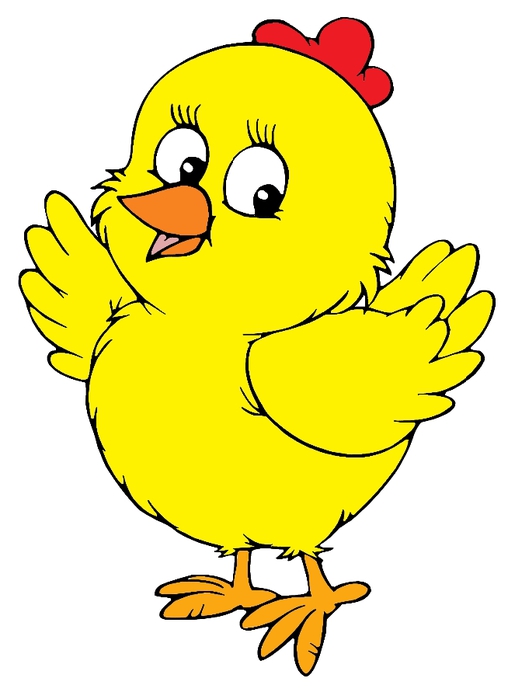 